Contexte professionnelVous travaillez pour la société Charvin SA et un certain nombre de besoins et de dysfonctionnements sont apparues au cours du mois écoulé. Son directeur, M. Charvin, vous demande de résoudre ces problèmes concernant la durée de conservation des données du personnel ; Travail à faireÀ l’aide des ressources de la page 16, indiquez pour chaque document sa durée de stockage minimum. Mission 01 - Identifier la durée de stockage des documentsMission 01 - Identifier la durée de stockage des documents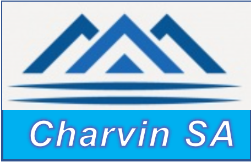 Durée : 15’ou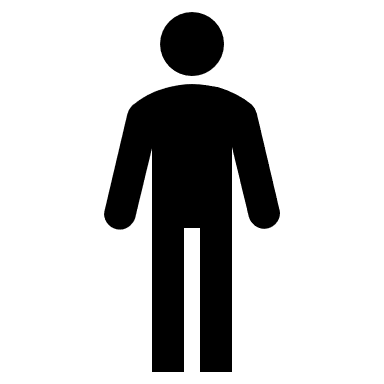 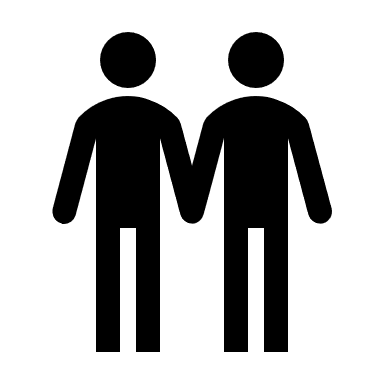 SourceDocumentsDurée de stockage/archivageDurée de stockage/archivageDurée de stockage/archivageDurée de stockage/archivageDocuments1 an5 ans10 ans30 ansSalariésFiche de travail mensuel par salarié(e)Contrat de travailDéclaration préalable à l’embauche (DPAE)Déclarations Urssaf mensuellesDéclarations Pôle emploi mensuellesDéclarations arrêt de travailDéclarations accident du travailJournal de paieFiche salarié